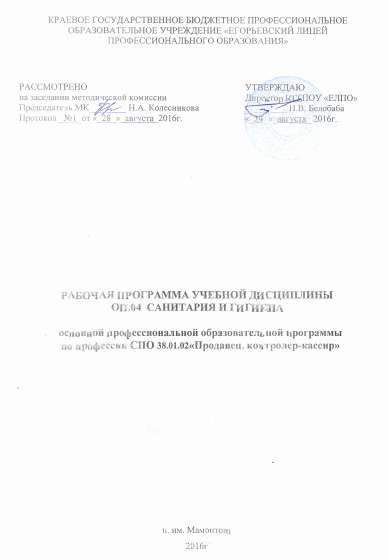 Рабочая программа учебной дисциплины «Санитария и гигиена»разработана на основе Федерального государственного образовательного стандарта по профессии среднего профессионального образования  100701.01 Продавец, контролер-кассир, утвержденного приказом Министерства образования и науки Российской Федерации от 2 08 2013 г. № 723.Регистрационный № 29470.Организация-разработчик:  Поспелихинский филиал КГБПОУ «ЕЛПО»Разработчики:Колесникова Н.А. – мастер п/о,высшая квалификационная категорияСОДЕРЖАНИЕПОЯСНИТЕЛЬНАЯ ЗАПИСКА	Рабочая программа  учебной дисциплины «Санитария и гигиена» является частью основной профессиональной образовательной программы в соответствии с ФГОС профессии СПО100701.01 «Продавец, контролер-кассир»   Основанием для разработки данной программы учебной дисциплины являются следующие документы: Федеральный  государственный образовательный стандарт  по профессии среднего  профессионального образования 100701.01 «Продавец, контролер -кассир», утвержденный  приказом Министерства образования и науки РФ от 8 апреля . №304. Зарегистрирован в Минюсте РФ РФ 2.08.2013 г. Регистрационный № 723 .Перечень  профессий СПО, утвержденный приказом Министерства образования и науки РФ от 28 сентября . № 354;Единый тарифно-квалификационный справочник;Разъяснения  /И.М. Реморенко/ по формированию примерных программ учебных дисциплин начального профессионального и среднего профессионального образования на основе Федеральных государственных образовательных стандартов начального профессионального и среднего профессионального образования.	Для формирования  и развития общих и профессиональных компетенций обучающихся на своих занятиях  преподаватель применяет элементы новых педагогических технологий с применением  электронных образовательных ресурсов, игровые, ролевые технологии, обучение в команде, индивидуальных и групповых проектов, анализа производственных ситуаций, групповых дискуссий в сочетании с внеаудиторной работой. После каждой темы преподаватель предлагает задания для выполнения обучающимися внеаудиторной самостоятельной работы направленной на расширение кругозора по изучаемой теме.  Для организации внеаудиторной самостоятельной работы обучающихся,  преподавателем разрабатывается методическое обеспечение. Обучающиеся обязаны выполнять в установленные сроки все задания, предусмотренные рабочей учебной программой учебной дисциплины.Для текущего контроля,  за уровнем усвоения программного материала предусмотрено проведение   контрольных работ. Форма проведения контрольных работ -  тестовая, решение ситуационных задач. 	По завершению учебной дисциплины  проводится дифференцированный зачет. Форма зачета тестовая, решение ситуационных задач.	.паспорт ПРОГРАММЫ УЧЕБНОЙ ДИСЦИПЛИНЫОП.04  САНИТАРИИ И ГИГИЕНа1.1 Область применения программыПрограмма учебной дисциплины является частью основной профессиональной образовательной программы в соответствии с ФГОС по профессии  СПО 100701.01 Продавец, контролер-кассир, утвержденной приказом Министерства образования и науки Российской Федерации   2 августа 2013 № 723Программа учебной дисциплины может быть использованав дополнительном профессиональном образовании (в программах повышения квалификации и переподготовки) и профессиональной подготовке по профессиям рабочих 17351 Продавец непродовольственных товаров, 17353 Продавец продовольственных товаров, 2965 Контролер-кассир.1.2. Место учебной дисциплины в структуре основной профессиональной образовательной программы: дисциплина входит в общепрофессиональный цикл.1.3. Цели и задачи учебной дисциплины – требования к результатам освоения дисциплины:В результате освоения учебной дисциплины обучающийся должен уметь:соблюдать санитарные правила для организации торговли;соблюдать санитарно-эпидемиологические требования.Знать:нормативно-правовую базу санитарно-эпидемиологических требований по организации торговли;требования к личной гигиене персонала.1.4. Рекомендуемое количество часов на освоение примерной программы учебной дисциплины:максимальной учебной нагрузки обучающегося 48 часов в том числе:обязательной аудиторной учебной нагрузки обучающегося  32 часа;самостоятельной работы обучающегося   16  часов.2. СТРУКТУРА И ПРИМЕРНОЕ СОДЕРЖАНИЕ УЧЕБНОЙ ДИСЦИПЛИНЫ2.1. Объем учебной дисциплины и виды учебной работы2.2. Тематический план и содержание учебной дисциплины «Санитарии и гигиены.»3. условия реализации УЧЕБНОЙ дисциплины3.1. Требования к минимальному материально-техническому обеспечениюРеализация учебной дисциплины требует наличия учебного кабинета санитарии и гигиены;Оборудование учебного кабинета: торговое оборудование (витрины, стеллажи, прилавки)Технические средства обучения: мультимедийный проектор, компьютер, микроскопы.3.2. Информационное обеспечение обученияПеречень рекомендуемых учебных изданий, Интернет-ресурсов, дополнительной литературыОсновные источники:1.Микробиология, санитария и гигиена в торговле. Трушина В.Т. «Феникс» Ростов на Дону 2000г.Дополнительные источники: 1.Основы физиологии питания, санитарии и гигиены, Е.А.Богатырёва, Л.П. Точкова, Учебное пособие, Москва Академ книга/учебник 2005 год.2.Учебное пособие для гигиенического обучения работников общественного питания. Красильщиков В.П. Москва 1999г.3.Санитарные правила и нормы: санитарные правила для предприятий продовольственной торговли и общественного питания [Текст]: СаНПиН 2.3.5.021-94, СП 2.3.6.1066-01, СП 2.3.6.1079-01, МУК 4.2.016-94. – Москва: Омега-Л, 2009. – 108 с. – (Безопасность и охрана труда).Интернет-ресурсы:Библиотека ГОСТов [Электронный ресурс]. - URL: http://vsegost.com/ (дата обращения: 20.08.2013).Роспотребнадзор. Федеральная служба по надзору в сфере защиты прав потребителей и благополучия человека [Электронный ресурс] / Федеральная служба по надзору в сфере защиты прав потребителей и благополучия человека. - Электрон. дан. - Москва: Роспотребнадзор, 2013. - URL:  http://rospotrebnadzor.ru/  (дата обращения: 20.08.2013).4. Контроль и оценка результатов освоения УЧЕБНОЙ Дисциплиныстр.      ПОЯСНИТЕЛЬНА ЗАПИСКА4ПАСПОРТ ПРОГРАММЫ УЧЕБНОЙ ДИСЦИПЛИНЫ5СТРУКТУРА и содержание УЧЕБНОЙ ДИСЦИПЛИНЫ6условия реализации  учебной дисциплины10Контроль и оценка результатов Освоения учебной дисциплины10Вид учебной работыКол-во часов Максимальная учебная нагрузка (всего)48Обязательная аудиторная учебная нагрузка (всего) 32в том числе:        практические занятия8        контрольные работы1Самостоятельная работа обучающегося (всего)16в том числе:Подготовка  сообщений по теме:«Инфекционные заболевания персонала предприятий продовольственной торговли и их предупреждение». 3Подготовка  сообщений по теме: «Размещение и благоустройство территории организаций торговли».3Подготовка  сообщений по теме: «Личная гигиена работников торговли».3Подготовка  доклада по теме:«Обязанности и ответственность работодателя за соблюдение санитарных правил». 3Подготовка  реферата  по теме:«Виды ответственности за нарушение санитарного законодательства».4Промежуточная аттестация в форме дифференцированного зачета                       Промежуточная аттестация в форме дифференцированного зачета                       Наименование разделов и темСодержание учебного материала, лабораторные  работы и практические занятия, самостоятельная работа обучающихсяСодержание учебного материала, лабораторные  работы и практические занятия, самостоятельная работа обучающихсяСодержание учебного материала, лабораторные  работы и практические занятия, самостоятельная работа обучающихсяОбъем часов12223Раздел 1.Санитарные требования32Тема 1.1.Сани тарные требования , предъявляемые к предприятиям торговлиСодержаниеСодержание7Тема 1.1.Сани тарные требования , предъявляемые к предприятиям торговлиСанитарные требования к территории.Санитарные требования к водоснабжению и канализации.Санитарные требования к вентиляции, отоплению и освещению.Санитарные требования к планировке и устройству предприятий торговли.Санитарные требования к оборудованию, инвентарю, посуде.Санитарные требования к территории.Санитарные требования к водоснабжению и канализации.Санитарные требования к вентиляции, отоплению и освещению.Санитарные требования к планировке и устройству предприятий торговли.Санитарные требования к оборудованию, инвентарю, посуде.Санитарные требования к территории.Санитарные требования к водоснабжению и канализации.Санитарные требования к вентиляции, отоплению и освещению.Санитарные требования к планировке и устройству предприятий торговли.Санитарные требования к оборудованию, инвентарю, посуде.Тема 1.1.Сани тарные требования , предъявляемые к предприятиям торговлиПрактическое занятие № 1Тема: «Решение профессиональных задач «Требования к благоустройству организации торговли».Практическое занятие №2Тема: «Решение профессиональных задач «Гигиенические требования к оборудованию, инвентарю, посуде, таре, упаковочным материалам».Практическое занятие № 1Тема: «Решение профессиональных задач «Требования к благоустройству организации торговли».Практическое занятие №2Тема: «Решение профессиональных задач «Гигиенические требования к оборудованию, инвентарю, посуде, таре, упаковочным материалам».Практическое занятие № 1Тема: «Решение профессиональных задач «Требования к благоустройству организации торговли».Практическое занятие №2Тема: «Решение профессиональных задач «Гигиенические требования к оборудованию, инвентарю, посуде, таре, упаковочным материалам».2Тема1.2.Санитарные правила к хранению пищевых продуктовСодержаниеСодержаниеСодержание4Тема1.2.Санитарные правила к хранению пищевых продуктовПрием пищевых продуктов.Хранение товаров.Прием пищевых продуктов.Хранение товаров.Прием пищевых продуктов.Хранение товаров.Тема1.2.Санитарные правила к хранению пищевых продуктовПрактическое занятие №3.Тема: «Решение профессиональных задач « Санитарные требования к транспортировке, приемке и хранению пищевых продуктов».Практическое занятие №3.Тема: «Решение профессиональных задач « Санитарные требования к транспортировке, приемке и хранению пищевых продуктов».Практическое занятие №3.Тема: «Решение профессиональных задач « Санитарные требования к транспортировке, приемке и хранению пищевых продуктов».1Тема1.2.Санитарные правила к хранению пищевых продуктовСодержаниеСодержаниеСодержание4Тема1.3.Санитарные требования к отпуску пищевых товаровСанитарные требования к продаже товаров на предприятиях торговли.Санитарные  требования к мелкорозничной сети.Санитарные правила к мини-рынкам.Санитарные требования к продаже товаров на предприятиях торговли.Санитарные  требования к мелкорозничной сети.Санитарные правила к мини-рынкам.Санитарные требования к продаже товаров на предприятиях торговли.Санитарные  требования к мелкорозничной сети.Санитарные правила к мини-рынкам.Тема1.3.Санитарные требования к отпуску пищевых товаровПрактическое занятие №4.Тема: «Решение профессиональных задач «Санитарные требования к реализации пищевых продуктов»Практическое занятие №4.Тема: «Решение профессиональных задач «Санитарные требования к реализации пищевых продуктов»Практическое занятие №4.Тема: «Решение профессиональных задач «Санитарные требования к реализации пищевых продуктов»1Тема 1.4.Санитарногигиенические требования к транспорту ,таредля перевозки товаровСодержаниеСодержаниеСодержание2Тема 1.4.Санитарногигиенические требования к транспорту ,таредля перевозки товаровСанитарно-гигиенические требования к транспорту ,таре для перевозки товаров.Санитарно-гигиенические требования к транспорту ,таре для перевозки товаров.Санитарно-гигиенические требования к транспорту ,таре для перевозки товаров.Тема 1.4.Санитарногигиенические требования к транспорту ,таредля перевозки товаровПрактическое занятие №5.Тема: Санитарно-гигиенические требования к транспорту, таре для перевозки товаровПрактическое занятие №5.Тема: Санитарно-гигиенические требования к транспорту, таре для перевозки товаровПрактическое занятие №5.Тема: Санитарно-гигиенические требования к транспорту, таре для перевозки товаров1Тема 1.5.Санитарно-гигиенические требования к содержанию предприятий торговлиСодержаниеСодержаниеСодержание6Тема 1.5.Санитарно-гигиенические требования к содержанию предприятий торговлиСанитарно-гигиенические требования к содержанию территории.Санитарно-гигиенические требования к содержанию оборудования и инвентаря.Дезинфекция.Дезинсекция.Дератизация.Санитарно-гигиенические требования к содержанию территории.Санитарно-гигиенические требования к содержанию оборудования и инвентаря.Дезинфекция.Дезинсекция.Дератизация.Санитарно-гигиенические требования к содержанию территории.Санитарно-гигиенические требования к содержанию оборудования и инвентаря.Дезинфекция.Дезинсекция.Дератизация.Тема 1.5.Санитарно-гигиенические требования к содержанию предприятий торговлиПрактическое занятие №6.Тема: «Решение профессиональных задач «Требования к содержанию помещений и оборудования».Практическое занятие №6.Тема: «Решение профессиональных задач «Требования к содержанию помещений и оборудования».Практическое занятие №6.Тема: «Решение профессиональных задач «Требования к содержанию помещений и оборудования».1Тема 2.Личная гигиена работников  предприятий продовольственной торговлиСодержаниеСодержаниеСодержание8Тема 2.Личная гигиена работников  предприятий продовольственной торговлиОсновные сведения о санитарии и гигиене труда. Понятие о личной гигиене. Санитарные требования к содержанию кожи тела и рук работников продовольственной торговли. Содержание полости рта. Санитарная одежда и правила её ношения и хранения. Санитарный режим поведения.Медицинские обследования. Санитарный контроль.Инфекционные заболевания персонала предприятий продовольственной торговли и их предупреждение.Санитарные требования к оборудованию. Санитарные требования к  холодильному оборудованию.Санитарные требования к немеханическому оборудованию.Дезинфицирование . Дезинфицирующие средства. Борьба с грызунами, мухами и насекомыми.Оценка качества пищевых продуктов.Признаки порчи пищевых продуктов. Требования, предъявляемые к приёму пищевых продуктов. Санитарные требования к продаже пищевых товаров. Санитарные требования к мелкорозничной торговле.Задачи санитарно-эпидемиологического надзора. Виды санитарно-эпидемиологического надзора.Санитарно- эпидемиологическое законодательство.Основные сведения о санитарии и гигиене труда. Понятие о личной гигиене. Санитарные требования к содержанию кожи тела и рук работников продовольственной торговли. Содержание полости рта. Санитарная одежда и правила её ношения и хранения. Санитарный режим поведения.Медицинские обследования. Санитарный контроль.Инфекционные заболевания персонала предприятий продовольственной торговли и их предупреждение.Санитарные требования к оборудованию. Санитарные требования к  холодильному оборудованию.Санитарные требования к немеханическому оборудованию.Дезинфицирование . Дезинфицирующие средства. Борьба с грызунами, мухами и насекомыми.Оценка качества пищевых продуктов.Признаки порчи пищевых продуктов. Требования, предъявляемые к приёму пищевых продуктов. Санитарные требования к продаже пищевых товаров. Санитарные требования к мелкорозничной торговле.Задачи санитарно-эпидемиологического надзора. Виды санитарно-эпидемиологического надзора.Санитарно- эпидемиологическое законодательство.Основные сведения о санитарии и гигиене труда. Понятие о личной гигиене. Санитарные требования к содержанию кожи тела и рук работников продовольственной торговли. Содержание полости рта. Санитарная одежда и правила её ношения и хранения. Санитарный режим поведения.Медицинские обследования. Санитарный контроль.Инфекционные заболевания персонала предприятий продовольственной торговли и их предупреждение.Санитарные требования к оборудованию. Санитарные требования к  холодильному оборудованию.Санитарные требования к немеханическому оборудованию.Дезинфицирование . Дезинфицирующие средства. Борьба с грызунами, мухами и насекомыми.Оценка качества пищевых продуктов.Признаки порчи пищевых продуктов. Требования, предъявляемые к приёму пищевых продуктов. Санитарные требования к продаже пищевых товаров. Санитарные требования к мелкорозничной торговле.Задачи санитарно-эпидемиологического надзора. Виды санитарно-эпидемиологического надзора.Санитарно- эпидемиологическое законодательство.Тема 2.Личная гигиена работников  предприятий продовольственной торговлиПрактическое занятие №7Тема: «Решение профессиональных задач  «Санитарная подготовка работников торговли»Практическое занятие №7Тема: «Решение профессиональных задач  «Санитарная подготовка работников торговли»Практическое занятие №7Тема: «Решение профессиональных задач  «Санитарная подготовка работников торговли»2 Внеаудиторная самостоятельная работа обучающихся:Подготовка  сообщений по темам:«Инфекционные заболевания персонала предприятий продовольственной торговли и их предупреждение». «Размещение и благоустройство территории организаций торговли».«Личная гигиена работников торговли».Подготовка  доклада по теме:«Обязанности и ответственность работодателя за соблюдение санитарных правил». Подготовка  реферата  по теме:«Виды ответственности за нарушение санитарного законодательства».33334Дифференцированный зачетДифференцированный зачетДифференцированный зачет1                                                                                                Всего:                                                                                                Всего:                                                                                                Всего:32Результаты обучения(освоенные умения, усвоенные знания)Формы и методы контроля и оценки результатов обучения Уметь:Соблюдать санитарные правила для организации торговли;Практическое занятие;Дифференцированный зачетСоблюдать санитарно-эпидемиологические требования.Практическое занятие;Дифференцированный зачетЗнать:Нормативно-правовую базу санитарно-эпидемиологических требований по организации торговли;Практическое занятиеДифференцированный зачетТребования к личной гигиене персонала.Практическое занятиеДифференцированный зачет